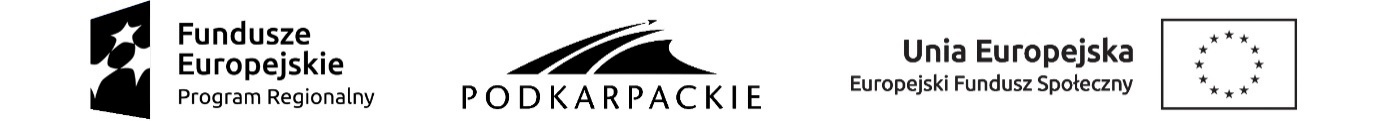 Załącznik nr 3 do Zaproszenia do złożenia ofertyWymagania w stosunku do Wykonawcy: O udzielenie zamówienia mogą się ubiegać Wykonawcy, którzy spełniają następujące warunki: w okresie ostatnich trzech lat przed upływem terminu składania ofert (jeżeli okres prowadzenia działalności jest krótszy  - w tym okresie) należycie wykonali co najmniej 4 usługi o wartości minimum 7 000,00 zł brutto każda, która polegała na przeprowadzeniu szkolenia w zakresie prawa budowlanego dla minimum 40 osób. 2) dysponują (będą dysponować) osobą, która będzie uczestniczyć w wykonywaniu zamówienia i spełnia łącznie następujące warunki:posiada wykształcenie wyższe o kierunkach architektura lub urbanistyka, lub gospodarka przestrzennaposiada doświadczenie zawodowe zdobyte w czasie min. dwuletniej pracy związanej 
z gospodarką przestrzenną,posiada uprawnienia do projektowania w planowaniu przestrzennymprzeprowadziła w okresie 3 lat przed upływem terminu składania ofert co najmniej 40 godzin zajęć szkoleniowych dla grup min. 20-osobowych, w wymiarze po min. 5 godzin na grupę;Ocena spełniania warunków wymaganych od Wykonawców zostanie dokonana na podstawie złożonych dokumentów.